Effective Emergency Alerting and CommunicationsFrank.W.BellKybernetix LLC, Clifton, New Jersey, U.S.A.  https://kynx.usABSTRACTDifferent broadcasting and some other Public Alerting technologies are reviewed, with a focus on suitability for alerting of earthquakes and tsunamis. While analogue-only is included, there are a number of issues that apply. There are limitations to such legacy systems. The distributions may be by radio and television broadcasting, mobile (mobile) broadcasting, SMS applications (to mobiles and computers) and landline to plain old telephones (for local usage). Some other systems exist (which may use sirens or separate radio) but are not considered here because the public would need to buy special receivers. A detection to delivery time calculation indicates a goal of three seconds is achievable for earthquakes when system delays are addressed. This is an all-hazards system based on the Common Alert Protocol (www.itu.int X.1303) which integrates with other standards. Capabilities are significantly improved when the receivers (radio, TV or cell phone) have suitable software. Satellite alerting has added delay and requires special receivers so is not suitable for earthquake alerting. Reliability of different systems and historical results are relevant. As all systems have failure modes, multiple technologies and redundancy methods are an overall system consideration. New technologies are being implemented now, and adaptations of existing digital broadcasting are also relevant. Standards development for worldwide implementation are also discussed, this is important for consumer electronics manufacturers. These technologies are in use in Japan, North America, South Korea and Europe.Alerting architecture considerationsFIRST, an observation is made, likely with some device(s) (e.g., a seismometer array)SECONDLY measurements are processed (e.g., a seismometer processor) to determine what is the likely interpretation as to what this means.THIRDLY this interpretation is communicated to an alert origination processor to define an alert message using the CAP protocol.FOURTHLY, this Alert Message is transmitted to various distribution technologies in appropriate versions (e.g. for small older cell phones or Intelligent Highway Signs, LTE (4G , 5G etc) cell phones with up to 360 characters per language for two languages, or more for single language. Or up to 1500 characters for internet distribution to radio and TV broadcasters and other service providers, with possible files attached (e.g. audio or photos).FIFTHLY the Alert is received by the receiver directly or via a Broadcaster which may reformat this to Improved EAS for digital radio or HTML5 for nextgenTV receivers.REDUNDANCY The above represents at single chain, the failure of any one link would result in the failure of the message being received. IT systems may be designed to be 99.99% reliable, and broadcast systems may be designed to be 99.999% reliable. The use of redundancy to accomplish this is a major component. Delivery of alerts to mountain valleys, ravines, canyons and craters are likely to be problematic as cell phone coverage and broadcast coverage, even for AM radio, may be problematic. Satellite phones or some repeater for mobile phones may be appropriate, but that addas at link in the chain which may be a single point of failure. Coverage in Nepal is possible in the Himalayas with FM stations located at the base of each valley but has limitations including the limited budget to purchase alerting equipment. While a Single Frequency Network for TV is possible, this would be some major expense. As relief organizations normally do not undertake mitigation measures, this may be a foreign aid program. Human systems are normally less reliable. Humans also are subject to reduced quality of performance delivery in stressful circumstances, see Ripley, A (2008) or psychologists who are experts in this subject. Having a redundant e.g., mesh network, and also diverse technologies improves the redundancy. Depending on legal mandates or regulations is ineffective when the system is not designed and implemented for a high delivery quality. In the U.S. implementation of the Integrated Public Alert and Warning System (IPAWS) has FEMA (dhs.gov) addressing the technical issues and the Federal Communications Commission (fcc.gov) addressing the legislative and rulemaking aspects. The Emergency Alert System has also long implemented an analog “Daisy Chain” where monitor receivers are monitoring upstream broadcasters in case the primary distribution (normally the internets) fails. With digital broadcasting, this is expected to become a Digital Daisy Mesh for redundancy.DESIGN FOR QUALITY (DFQ) & QUALITY CONTROL (QC) are also aspects of the architecture. These include monitoring of alert transmission from broadcasters and various kinds of periodic testing. To avoid a conflict of interest it is better for the QC organization(s) to be separate from the legislation and failure prosecution organization.As the DFQ system implementation was not able to be implemented in 2019, because of the lack of availability of the OASIS Event Terms list and hence software for devices including consumer receivers, the existing implementations tended to be single string and best effort. Therefore, Earthquake Early Warning within 3 seconds and software to automatically generate evacuation alerts was not feasible. Therefore, this would fall into the “Act of G_D” legal category. It would be prudent to improve the implementation as the technology becomes available and people are educated about the benefit of purchasing consumer electronics devices with the hardware capability, software, and user aspects such as product registration, use of Bluetooth pairing for navigation or location data. Effectiveness can be the ratio of (survivors) divided by (fatalities + survivors) as a percentage. Alerting benefit ratio is the normalized comparison between similar events of (fatalities without alerting) divided by (fatalities with alerting).Economic ConsiderationsWhat is the value of a human life, and the economics relevant?According to Sunstein the value of a statistical life for the purposes of public policy in 2002 was in the range of US$1 million to US$10 million. For the purpose here in 2020, a value of $US2 million is picked.In Samoa, in 2009, a tsunami and earthquake struck the islands. Wikipedia “2009 Samoa Earthquake and Tsunami” a Guardian report quotes 31 fatalities in American Samoa and 149 in Western Samoa, for approximately the same tsunami damage. The primary difference was that in American Samoa a radio station operator transmitted a tsunami alert on the Emergency Alert System (EAS). This difference of 118 lives at $US 2 million can be considered a value delivered of US$ 236 million to American Samoa, for the cost of equipment valued at approximately US$ 4000. This was paid for by the broadcaster. As can be seen in less obvious examples, EAS delivers excellent value for the investment. A problem is, while the people receive the benefit, the broadcaster not only pays the cost, but also loses valuable airtime and also pays the expense of staff to operate the system. The Japanese implemented an earthquake and tsunami warning system nationwide in 2009. When comparing the fatalities in the Indian Ocean tsunami in 2004, which were about 230 000, and in Japan in 2011 with 15 897 fatalities according to Wikipedia “2011 Tohoku earthquake and tsunami”, Japan fared much better. While Japan has made extensive mitigation measures in addition to the warning system, the opinion has been heard that while the system cost was about US$ 500 million, it paid for itself in about two years.The economics of this situation mean that while well intended broadcasters support the system, a business plan to improve the system by expecting broadcasters to pay the costs of such development is not a viable plan. The majority of Encoder/Decoder vendors and developers agree that this is the case, with no-one disagreeing.To the contrary, is the aspect that currently the EAS system alerts the whole broadcast coverage area. As a result, there are large numbers of people whose time gets wasted, they are distracted from driving or whatever else they are doing, like work. They are deprived of their preferred content by something irrelevant, or they may even be woken up. Recently, in Canada, an AMBER Alert was sent at 2 AM and people were annoyed and even called 911. Would it not have been preferable to send the alert only to vehicles? These can be considered as real negative values and are a major reason to deliver the alerts in as targeted a manner as possible. For WEA or any other method, would it not be preferable to avoid alerting drivers and distracting them, thereby increasing the risk of an accident? This is the major reason for having selectivity technology.The economic impact of the COVID19 pandemic is extremely high. The Freeman Spongli Institute at Standord did a review. An analysis of the American Medical Association data referred to there showed that Taiwan sent 37 alerts and took 76 other actions as of Feb 24. The spread sheet of that is available from me. The explanation included items where people were given government mobiles with an app for them to enter their health data and also tracked their location to ensure they remained in self isolation. The option was confinement. So, the privacy aspects were accepted.Public alerting as discussed here does not collect information from people unless it is either an Emergency Telephone Notification (ETN) or an SMS message subscription alerting service. Neither is recommended for a national system, and both usually collect only the name and telephone number.In an emergency or disaster, from 40% to 80% of the people who receive the assistance, do so from relations, neighbours and friends. According to Aldrich & Watanabe (Daniel Aldrich and Michinori Watanabe at https://www.npr.org/2011/07/04/137526401/the-key-to-disaster-survival-friends-and-neighbors) and de Heide (Common Misconceptions about Disasters: Panic, the "Disaster Syndrome,” and Looting  https://www.atsdr.cdc.gov/emergency_response/common_misconceptions.pdf). Therefor providing prompt, accurate and sufficiently detailed information is very important for the public to take care of each other. The more serious cases then still may exceed the capacity of First Responders. Push publication of documents and video links complement this.INSURANCE CONSIDERATIONSInsurance companies are normally for-profit enterprises. As such, their actuaries monitor the risk of individuals and organizations and set the policy premiums such as to expect to make some profit. Being found guilty or pleading guilty of some action which increases the risk is quite likely to result in an increase of the premium, even to the degree of making some activity by an individual or organization unprofitable. This is still applied if the event was an “Act of G_D” (an expression in the U.S. which I do not know how to pronounce in another country). If the event is not something that can be mitigated by normal or reasonable measures, it may be noted in a policy as an “Act of G_D”. The technology of Emergency Alerting in December 2019 made an important step from being a matter of designing for “Best Effort” designs to transitions to Design for Quality designs. In 2009, Japan had implemented an earthquake and tsunami warning system nationwide. The only number I have obtained for the cost of this system I have found was $US 500 million. Most countries could not afford such an expense. Nonetheless, in 2011 with the Tohoku earthquake and tsunami, it appears that the Japanese consider that this expense was paid for in 2 years. They had special software ain all radios, TVs and cell phones recently sold. Smaller countries are likely to be unable to implement this because of the worldwide economics of the consumer electronics industry. Therefore, DFQ would need to be applied as a worldwide solution. Having the Common Alert Protocol (CAP, which is www,itu.int standard x.1303) adopted by over 70% of the people of the world by countries is an important basis for this. This is further discussed in the next section.The insurance that is a not-for-profit is the government disaster relief such as FEMA flood and disaster recovery, or the Earthquake and War Damages Commission.Stakeholder review and commentsFederal Communications Commission (FCC)The Part 11 rules are the regulatory basis of the Emergency Alert System, along with the comment filing process as a means of communication. As this has legal status, it can be enforced with sanctions. The jurisdiction is however only applicable to the United States. Coordination with adjacent nations is being undertaken, but that is only two other countries. In 2018, the FCC CSRIC VI advisory committee released a report on improving the Emergency Alert System.National Telecommunications Regulatory AgenciesThese exist in most countries, but only have jurisdiction on those countries. Together with the FCC, this is a structure that makes agreement on a worldwide system difficult. Nonetheless they usually work with the ITU.The European CommissionCurrently the European Commission has a department called the Disaster Risk Management Knowledge Centre. This department is developing a compilation of relevant information for policymaking called DRM 2020. Two example topics are Public Participation and Public Alerting, which I reviewed and contributed comments to.U.S. Department of Homeland Security, Federal Emergency Management Agency (FEMA)FEMA has the responsibility of working with the State Emergency Management Agencies, and also managing the operations of the Integrated Public Alert and Warning System (IPAWS, which includes EAS for broadcasters, WEA for cell service providers and others). FEMA and the FCC have adopted the Common Alert Protocol (CAP) as the basis for IPAWS. This protocol is translated into the EAS protocol by broadcasters, except for ATSC 3.0 broadcasters who broadcast CAP. That is the case in the U.S., Canada, South Korea and the Japanese system is also being upgraded, which may include CAP. In 2018 the National Advisory Committee (NAC) released a report on improving the Emergency Alert System.www.OASIS-open.orgThis is the standards body that has developed the CAP standard and also a number of complementary emergency management standards in the Emergency Data Exchange Language (EDXL) family and other relevant work. The standards developed may be forwarded to the International Telecommunications Union, the next topic. Amongst the work in progress currently is the development of an Event Terms list, and the translation of that. The translation is on the second pass. There are over 300 Event Terms and translation to over 110 languages. The goal is to include the host language of all broadcasters. The most recently completed is Tokpisin for Papua New Guinea. There are three national languages that are remaining. One was 35% complete a week ago. Another has been started. A third has been promised.Event Terms include; “contagious disease”, “communicable disease”, “interspecies zoonotic disease” travel levels 1 to 4 as defined by the U.S. State Department and an added travel level 5 which includes a pandemic lockdown/curfew and ATC0 (Air Traffic Control 0, no flights). Both of these have been implemented this century. The work to make a Committee Note of the terms for international usage was now completed in December 2019 . This is one basis for software development. Since then I have developed a set of spectra for the terms, expanded them using the CAP words for Urgency Severity and Certainty into message formats for different distribution technologies, added Automation Priority numbers to each for interoperability with the playout automation systems found on most radio and all TV stations and cable channels. They also provide a means for users to have some preference over the messages presented to them, and the newer technologies also provide for selectivity by map polygon or circle, jurisdiction or recipient category. Then these Message Formats were translated in first draft translations for many languages, with a minimum message provided in two languages. Monolingual countries can use English, French or Spanish as a second language for the benefit of tourists or other international travellers. The First Responder category is provided for First Responders to incorporate alerting as a part of their exercises.www.itu.intThis is an agency of the U.N. It is a world standards definition body that takes input from the member countries. The CAP standard is X.1303. IT has been adopted by countries that constitute over half of the population of the world, according to Elysa Jones, the OASIS Emergency Technical Committee Chair. This ITU adoption of CAP is an excellent starting point for integrating a worldwide definition.The Consumer Electronics IndustryThis is a large industry group that is very competitive and wants to sell their products worldwide. There is only a relatively small portion of manufacturing that is done in the U.S. As a result, they do not necessarily consider the U.S. is a large enough market for which to develop products, rather they may include U.S. technical capabilities within a single world-wide design. For example, I found that a recently made large screen TV in the U.S. was able to display a widescreen PAL analog TV signal without any user selection required, and this capability was not apparent on the receiver nameplate.As a result of this consideration, it would appear to be feasible for a worldwide definition of alert messages to be processed in one software addition to such TV receivers. Currently this is only applicable to the A/331 part of the ATSC 3.0 TV system nextgenTV.The implementation in consumer electronics is very important because this is key to be able to deliver alerts in a selective manner, and also Earthquake Early Warnings within a goal of 3 seconds of seismometer detection. To implement this with a minimal added cost is important for suitable base designs. Adding about 1 MB of memory for the software may cost from 2 to 50 cents U.S. per receiver. Having the ITU adopt a CAP Event Terms list with as many languages as possible would be a big step for worldwide consumer electronics adoption of such improved alerting. The cost of added software for consumer receivers is estimated to be in the range of 2c to 50c U.S. per receiver.The PublicAccording to Ripley, disasters and emergencies create stress, and the stress leads to changes in how people think. It moves from conscious thinking, lowering the IQ, towards depending on more instinctive thinking such as the fight or flight response. First responders deal with this in part by having rather realistic training exercises, but this is normally not practical to provide the public, so people spend some time discussing with each other, which is called milling. This is not appropriate for dealing with earthquakes, so drills are more appropriate preparation then. Hence the expression “Drill or mill”.EAS is not currently a favoured system as it lacks a selectivity mechanism. Alerts are currently received by all receivers tuned to the station. With digital broadcasting, the A/331 standard provides for a selectivity mechanism where selected receivers can switch from program content to the alert. It is also possible to use the mode switching commands to deliver alerts selectively on HD Radio when the message data provides for that and the receiver can switch between the analog, HD1 and possibly another HD stream. The data transmission capability of FM HD Radio is quite limited, the meaning of the number stated is not clear. It is expected that an Improved EAS with bit compaction would have an adequate capability and be multilingual within limits. It would take time to implement better software in sufficient receivers. State Motor Vehicles departments may be of assistance to this, as about 80% of radio listeners are driving cars. State Emergency Communications Committees (SECCs)These are voluntary, unpaid and unfunded committees to coordinate with broadcasters, develop State Plans for EAS, and the FCC and FEMA. The quality of the plans varies considerably, and the other coordination efforts also vary considerably. This perception is based on the Society of Broadcast Engineers discussion group and sources they find. Smaller countries are not divided into States or Provinces. In order to implement Quality Control in a system, there must first be Design for Quality. The FCC has been making efforts but has the conflict of purpose in that they are also the regulatory agency. It may be preferable to upgrade the SECCs, and also add Quality Control at the same time. Then, being a State entity, it would be more natural that they report to the State Emergency Management Office. Implementing suitable software in the EAS Encoder/Decoders, and the SECCs and SEMOs would greatly add to effectiveness without significant added cost.technologiesEASThe current EAS is overriding the program audio (and video on TV). Current cable system usually force the cable box away from the program to barker channel and display the alert video there, normally text. This is dome at the headend, with effectively no selectivity provided at the receiver location. An SCTE protocol exists to improve on this in the future, but that is a separate topic from this paper. Apart from adding CAP distribution in IPAWS, this system has changed little since deployment over 20 years ago. Th IPAWS Improvement Act (U.S. Law 114-143) was passed to make improvements, but significant action, particularly for radio, has not proceeded.While HD Radio can carry data at a slow rate, with suitable but limited data rate it can be selective and providing EEWS alerts. This is an alternative to the present. There is currently being demonstrated an implementation of HD Radio emergency messaging. This appears to be text only using either CAP or text only. As an improved EAS header could have CAP as an eventCode from the CAP Event Terms list, such a header could then carry a CAP message payload. It is not desirable for drivers to receive alerts by reading text.Improved EAS.This is designed to be backwards compatible with the current EAS modem data but be carried on the HD Radio data capability. It is designed for digital broadcast radio worldwide. There is a bank switching extension to extend languages, include phonetic alphabet for improved Text-To-Speech, with minimal added data payload. UTF-8 for Unicode characters is also available if needed. This could also be used on older TV system. The relevant patent has page 1 at the end.There is considerable benefit to making improvements. “The Emergency Alert System Plus Outline State Plan” is a book about the Improved Emergency Alert System (including ATSC 3.0 AEA) which is available from myself on request. At this time the cost of not implementing this is considered to be far greater than the cost to implement this. A picture is on the next page. As broadcasters use automation systems to control the playout, having a priority scheme that enable interaction with the Emergency Message processor is very important. This also serves to provide some user selection.AEA, the A/331 ATSC 3.0 TV System.This is being promoted by the AWARN Alliance. It is being developed for use in the U.S., South Korea, and work is being done by Japanese companies to be a future upgrade for their system. The ability of ATSC 3.0 to deliver alerts to suitable smartphones is expected to be possible using the alerting data in the high power, low data rate component of Layered Division Multiplexing (LDM). The patent is Essential for this implementation of this standard.Sinclair One Media have further developed Advanced Emergency Information (AEI). This is for better integration with newsroom workflow. At present this is not incorporating the OASIS Event Terms List or the spectra thereof, rather it is limited to the current FCC Part 11 rules which apply to the EAS developed 25 years ago. Everything in the EAS Event Codes is included in the OASIS Event Terms list. The terms list was developed with lists from Australia, Canada, New Zealand, Norway, U.S.A. and also input from Emergency Managers and other members of the OASIS Emergency Management Technical Committee. The development of the hardware and software is a significant project, and it is not a viable business plan for broadcasters to pay for developing this as there is no economic benefit from doing so. Dependence on mobiles is also an issue as the California wildfires showed, where selective area delivery via radio or TV could have saved perhaps 100 lives. The value of EAS was demonstrated in the Samoan tsunami where American Samoa had 31 fatalities and Samoa had 149. The difference was primarily due to American Samoa having the EAS activated by a radio station operator. In the current pandemic, the difference the Emergency Alerting could have made is not simple to estimate but is explored later.A Systems Interaction Diagram and a number of standards used.This follows to show how many systems and standards operate together for software and system interoperability. This is essential for high effectiveness, 24/7/365 with a 99.99% uptime and Earthquake Early Warning (EEW) delivery within 3 seconds of P-wave detection. Broadcasting can deliver this, but WEA or SMS Broadcast may take longer. EEW alerts may be in expanding polygons, octagonal preferred, with countdown approximation time presented from suitable receivers having the appropriate software. That may have a limited number of languages depending on what the manufacturer includes depending on memory size, cost and likely market for smaller language populations.WEA or SMS Broadcast for MobilesThis is mostly beyond the scope of this paper, but it is a concern that there be better coordination of alerting systems because, with WEA, AWARN/AEA, and other services that usually use SMS, it is possible to overload the public with an excessive amount of alerts. As Canada is using 700 characters for the text, with a /// for the language delimiter, the proposal for DRM 2020 for Europe is to have 740 characters with <abcDEF> at the beginning where abc is the language code and DEF  is the eventCode. This way, mobile software can detect that different alerts are from the same event, and avoid duplication unless additional information is provided. Then later a <///ghi> can be for the different language code. An additional message could carry two more languages. As the performance of the cell network in a disaster is unpredictable, one technology alone should not be depended on.SMSIn Canada, a WEA alert may be followed by an SMS message containing more detailed information and web links. In Pennsylvania, SMS messages are used to ascertain the status of individual cars that stuck in place on a snowbound major highway. While SMS has proven to be a limited value when alerting very large numbers of people in a short time frame (e.g. earthquakes), it has uses. In some countries, where this is legal, an app is provided that tracks the location of some users e.g. for pandemic quarantine compliance. A version used in South Korea also sends SMS to nearby mobiles in the vicinity of persons who are known to be infected.implementation processesRegulatoryThis is the FCC in the U.S. Though the rulemaking process is difficult and slow, it is important as firstly the FCC is a stakeholder with important input. Secondly, after there is a consensus that a desirable and effective solution has been developed, that the FCC provides a legal status for that.Standards OrganizationsFor broadcasting, there is OASIS-open, the Advanced Television Standards Committee (ATSC), the DVB Consortium, National Radio Systems Committee (NRSC) and others. They focus on technical specifications. Feedback from implementation results is taken into account.PlugfestsThe FEMA NAC mentioned this process of combined system tests. As the meaning seems to be that of a single or occasional exercise, this may be adequate, though it is not preferred for large complex software development projects.Agile and ScrumThese similar software development processes arose from the failure of BDUF (Big Design Up Front) projects. They are recommended processes by the Project Management Institute (www.pmi.org) and others. A typical process may consist of a quite limited number of functions as a goal, implementation over perhaps three weeks, followed by testing. The functions that are not implemented and problems found in testing are normally added to another group of goals and another three weeks “sprint” is begun. Major software companies implement this process.As testing of alerting is a complex process, e.g. for EEWS, going from a seismometer through a radio or TV broadcast system to consumer radios, TVs and smartphones, an appropriate test lab is needed. Broadcasting involves audio and video compression or encoding systems. Changing an input to them in an unexpected manner can have unexpected results. They use software for signal processing. This is different from normal computer software. For example, sustained high level audio may result in the audio being delayed so it becomes 10 seconds behind the video.As consumer electronics is involved, this is a situation where foreign countries are likely involved. So, it may not be appropriate for such a lab to be located inside a facility that is important to national security in some other way. Also, such a facility is important to be available for Emergency Managers to test their Alert Origination Software. Therefore, a separate development and testing lab would be appropriate. In addition, even when the source and broadcast capabilities are settled, there still needs to be a facility for testing the consumer electronics devices which is expected to be continuing for many years.Technology considerations for improved alertingATSC 3.0 A/331 Advanced Emergency Alerting and AWARNThe ATSC was interested in discussing improving EAS in 2008 when I made an outline presentation about doing so at a standards development discussion meeting in Washington DC. My presentation proposed selective delivery for alerts. When I was asked how this could be implemented as a question, my answer was PID switching based on the message data. Since then developments were made leading up to formulating the standard A/331 that emerged. Essentially this is a completely opt-in system, which is simpler but does not provide any opt-out mechanism of the existing video override. So, I provided for both opt-out and opt-in including having the video either way with minimal added bandwidth in the patent description. So it is essential to A/331 and the added capabilities may also be used in the future. IP Tuples (address+port) are an alternative for PIDs, which were sometimes called program IDs by technicians.The delivery to smartphones is using the LDM signal. As cell service is lost due to cell system failure or power outages, the smartphone could still receive alerts from the TV broadcaster. The ability of a cell phone to detect the presence of an alert and “wake up” from sleep mode is designed into the system. Also nextgenTV can use the 7 or 8 MHz wide TV channels and carry the 50 frame per second video of most countries. Watch watchnextgentv.com for an introduction video. As most large screen TVs with tuners can receive both DVB-T2 and nextgenTV, the conversion to the other system may be primarily the change of the exciter in the TV transmitter. DVB-NGH is the standards intended for DVB-T2 transmission to cell phones, but this does not yet appear to be implemented in any cell phones. The different modulation format of LDM appears to be more suitable for cell phone reception. The cell phone receiver chip of Saankiya is using a Software Defined Receiver (SDR) which may be possible to add DVB-NGH as added software, but nobody has offered to undertake such work yet, let alone state a price for that.HD Radio, DAB, DAB+ and DRMThe mode switching that ties the analog signal to the HD1 signal or separates them is made use of with selective delivery when the station hardware and software provide for that. Also, with the specific message data, another HD stream (HD3 only assumed and only on FM HD Radio), receivers could also select that source for alert messages. This may be on a weather/news radio source with a mono audio. In addition, when the source selected is a CD, flash drive, Bluetooth or SiriusXM, the radio tuner can explore the spectrum to categorize the alerting capabilities of other stations and monitor the best available. Then an alert could override the selected program source. So, it is important to have good HD Radio reception for public safety purposes.The alerting capability is indicated by an HD Radio heartbeat signal. This signal may also provide information on similar program content stations in areas adjacent to the present coverage. Then when driving a long distance, and the signal fades, the driver is not obligated to find another station, as this could be automatically done. HD Radio is using a 200 kHz band spacing.DAB is obsolete but may still be in use somewhere. It is likely possible to have DAB+ transmitters have a station that is mono, lower sample rate with lower bandwidth for content that is for news, emergency messages and weather. The bandwidth freed up could be allocated to better quality music transmission or emergency message data similar to the Improved EAS system,DRM may have some Improved EAS data similar to AM HD Radio, but these require further research and development, when funds are available.Satellite Digital Audio Radio Service (SDARS, e.g., SiriusXM in the U.S.A.)It appears possible to deliver alerts in a selective manner using such systems with alert audio as one mono lower data rate channel and data, e.g., the text and selected alert area similar to Improved EAS. As there is a delay with the satellite transmission, that is a problem to deliver Earthquake Early Warning messages within 3 seconds. So rather than debate that, it would be preferable for such receivers to use their FM HD Radio or DAB+ receivers selecting automatically stations that are conveying such emergency information on the radio tuner and analyzing it while the radio is playing out the selected SDARS content stream.Technology considerations for improved EMERGENCY COMMUNICATIONSIn the U.S., First Responders {Police, Fire, Ambulance, Emergency Management} have a special version of cell phone which is more rugged and uses a reserved frequency band which is almost all of the 600 to 700 MHz range. This is so that in a disaster, when the public are using their cell phones a considerable amount, that the First Responders have adequate bandwidth to receive and send reports (e.g., from mobile or computer). In addition, PBS TV also broadcasts data to First Responders as part of the ATSC 3.0 “nextgenTV” data stream, which can be encrypted and therefore secure. NextgenTV is designed with the priority to be much more easily received by suitable cell phones. As TV broadcast in the U.S. uses VHF and UHF, a considerable bandwidth is available. The transition of the 600 to 700 MHz band to FirstNet and allocation of frequencies above 700 MHz to additional cell phone usage was accomplished by the FCC. It may be more achievable for other countries to transition the FirstNet concept to the 700 to 800 MHz frequency range. International agreement, preferably with the ITU is recommended so as to be able to mass produce suitable cell phones. In addition, both nextgenTV and DVB-T2 are capable of using Single Frequency Networks (SFNs) where the repeaters use the same TV channel having the same content. As nextgenTV is Internet Protocol based, it is still possible to deliver advertisements to selected recipients via the internet. This improves the economy.Combining the FirstNet technology and the nextgenTV technology in a single receiver is possible with a successor to the Media One phone later described. An alternative may use the LG33072 TV receiver chip by LG instead of the Saankiya Labs one. While Sony TVs appear to use their own TV receiver chip, it is not currently known whether this is suitable for incorporation into a cell phone.conclusionsThese organizations, with existing legislation, technology details described elsewhere, and justifiable finance could implement a very effective improved Emergency Alert System that is very profitable for the countries implementing it. As this is a Government system to the affected areas for free, it is complemented by subscription services with specialized capabilities tailored to organizations. ACRONYMS911ES	911 Emergency ServicesCAP	Common Alert Protocol X.1303. To this has been added the OASIS Event Terms List EAS+	Emergency Alert System based on FCC Part 11 + digital radio improvements XSCIICDC	Centre for Disease ControlEEWS	Earthquake Early Warning SystemEDXL-DE Emergency Data Exchange Language – Distribution Element -HAVE 	Hospital Availability -RM		Resource Management -TEP		Tracking Emergency Patients -TEC		Tracking Emergency Clients -SITREP	Situation ReportingEMFI	Emergency Management Facilities and InfrastructureFDA	Food and Drug AdministrationHHS	Health and Human ServicesHL7	Health Level 7 protocol for medical record interchangeIEEE 1512	an Emergency Management protocol definition, e.g. for dispatchersIPAWS		Integrated Public Alert and Warning System (includes EAS and WEA)ISO 22301 & 27000 relevant standardsMIL	MilitaryNG	National GovernmentNIMS	National Incident Management SystemNPC	National Planning ConferenceOET	Oasis Event Terms List added to CAP. These Terms may have added Spectra items.PTWC	Pacific Tsunami Warning CentreTSO	Tactical Situation Objects (a European Emergency Management protocol)USGS	U.S. Geological SurveyXSCII	An eXtended aSCII with mode switching and UTF-8 primarily for digital radio broadcast for improved  EASAppendicesPatent p1EAS PublicationsPress ReleaseSpreadsheet of Covid-19 and regression curve analysisReview of DRM2020 Book by DRMKC of the European CommissionONE Media’s ATSC 3.0 Smartphone Becomes a RealityPaper for Forest Fires accepted for conference, separate attachmentThe OASIS Event Terms list has some revisions. A more recent one is a separate file. My role in that is noted on p26 line 788.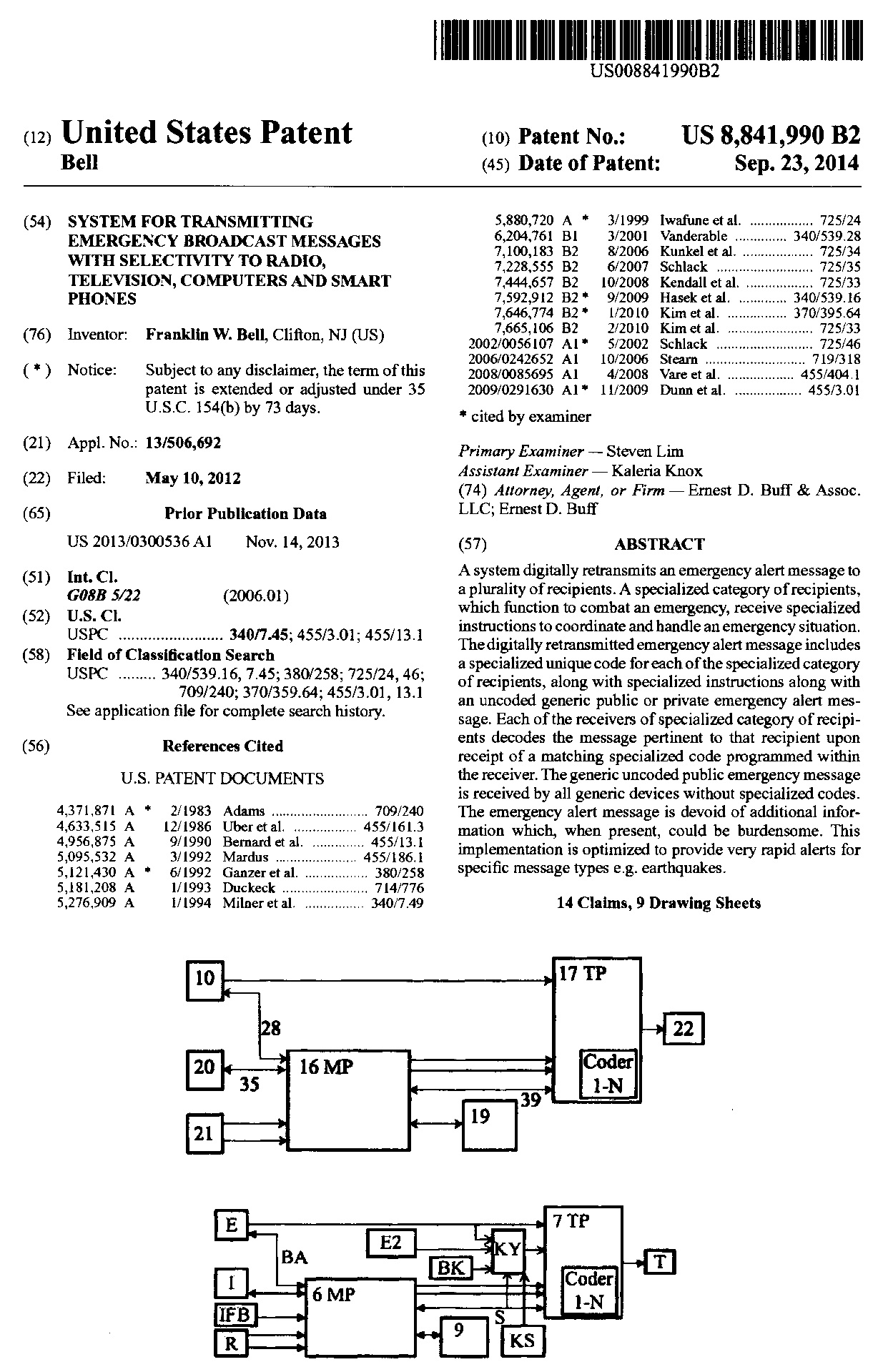 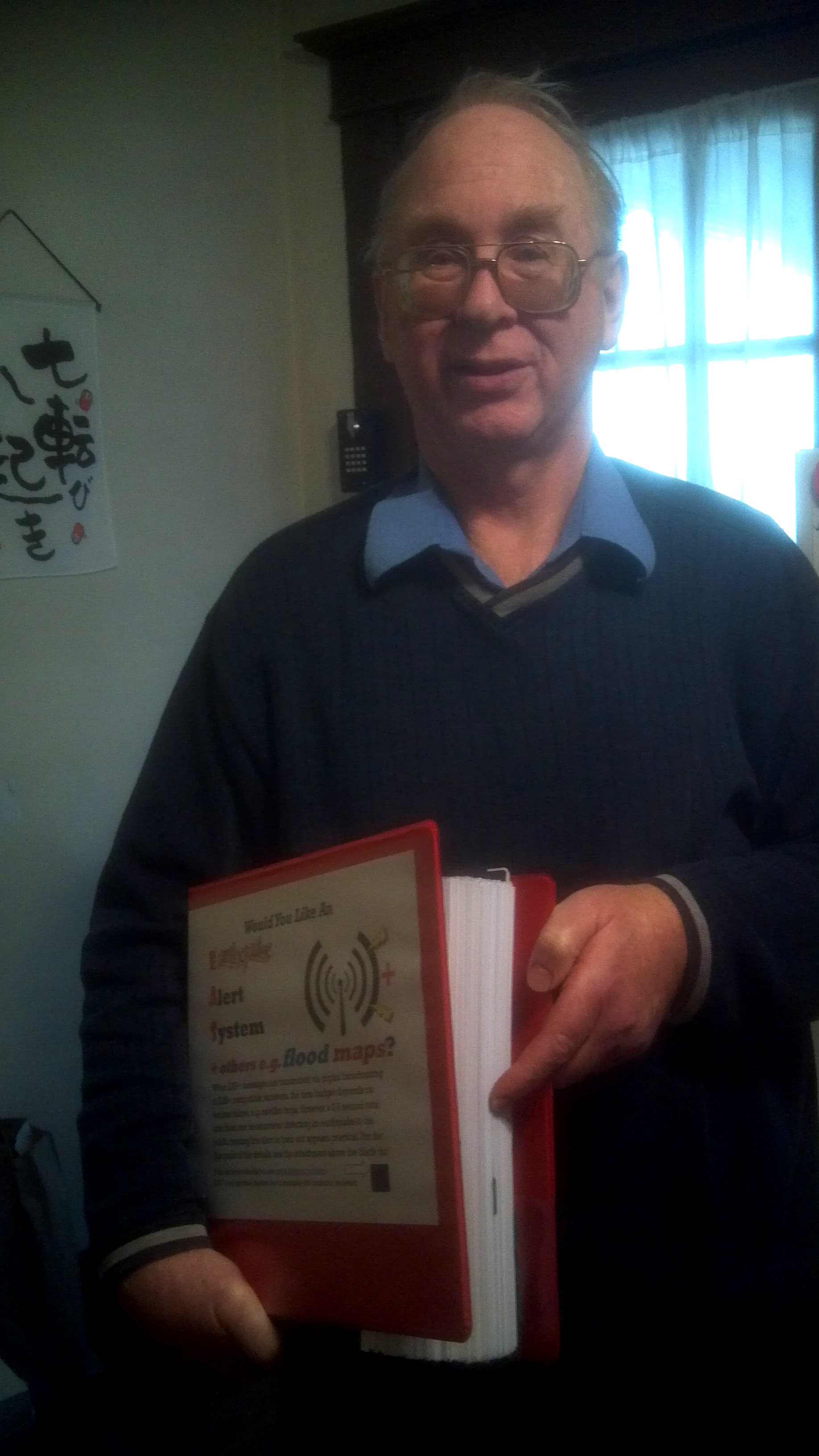      People centered systems interoperability    https://kynx.us                 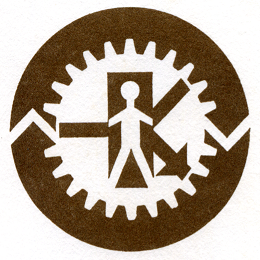 Re; Press Release ---- Bill Gates – Pandemic – Emergency AlertingDear Editor,Bill Gates gave a TED Talk on Youtube.https://www.youtube.com/watch?v=Xe8fIjxicoo  
To which I added a comment;An aspect not being mentioned is the Emergency Management one. In particular, South Korea and Taiwan were very effective in getting alerts delivered to the public and moving quickly with the first cases. Here we have the old Emergency Alert System on radio and TV, and the WEA system on mobiles which is improving. The IPAWS Improvement Act (US Law 114-143) was signed by President Obama. However the possible improvements are not being made, and one example is the use of NextGen TV (ATSC 3.0) to deliver alerts to suitable smartphones, Dependence on mobiles is also an issue as the California wildfires showed, where selective area delivery via radio or TV could have saved perhaps 100 lives. The value of EAS was demonstrated in the Samoan tsunami where American Samoa had 31 fatalities and Samoa had 149. The difference was primarily due to American Samoa having the EAS activated by a radio station operator. In the current pandemic, the difference the Emergency Alerting could have made is not simple to estimate, but Taiwan having over 100 cases and one fatality (Mar 19) shows the value of this area of improvement. (addendum) Between Dec 31 and Feb 23 they sent 37 alerts and took 76 other actions according to AMA. A plot of first Emergency Alert and cases on April 18 correlates showing the clear advantage of the earliest public warning.A meeting with the International Telecommunications Union to discuss the CAP Event Terms list is scheduled for September. Some new terms that are like to be included are “communicable disease”, “contagious disease”, “interspecies zoonotic disease” and terms relating to travel alerts.   The cost of this pandemic has now greatly exceeded to cost of measures which would have considerably reduced the magnitude of it, as indicated above. Sincerely, Frank W. BELL     President & CTONot included here is a chart comparing the relative number of cases and the relative number of fatalities for all countries. This correlates fairly well, with an outlier case being that of the crew and passengers of a cruise ship.On the next page, the trend line over the 60 days from 2020-01-20 goes from a value of 0.17 C% (398 Taiwan) cases result at 2020-04-18 to a regression line, with considerable variation, of 12 C% or 0.0012 of the population after 60 days. The first public alert date of most countries is not easily obtained data. Many have no alerting system. The correlation value shows that this is a relevant factor. There are no doubt other factors also which factor analysis would elucidate.A regression curve from the US first alert back to zero on Jan 3, 70 days, then this divides a $1.5 Trillion to $214 Billion per 10 days. Multiply this by the coefficient of correlation 0.56 gives $120 Billion benefit for 10 days earlier alerting. This is the solid line on the chart.With the U.S. cost being in excess of $1,500,000,000,000, this is extremely expensive. The earliest 4 examples also had the lowest 4 results. Therefore, prompt warning is extremely beneficial. Emergency alerting is a component of addressing this benefit, which is why the date of the first alert is used as a baseline. Reducing the alerting time by 10 days could have resulted in a relative saving of about (10/57)=0.175. As the cost has risen to about 1.5 trillion, the answer would be $263 billion. This is more than the $120 Billion benefit calculated above for 10 days earlier alerting.  The curve here is linear, but when it is rising it is more exponential, so the 10 days calculation should have resulted in a larger number. However, U.S. Law 114-143 (The IPAWS Improvement Act) had hardly been implemented in time to make any difference. Comparing the fatalities with Taiwan, there would be about 60,000 less (as of April 30) which according to Risk and Reason, when valued at $2 M  each then is $120 Billion. Either way, the cost of not implementing the alerting improvements very greatly exceeds the cost of implementation. Maps are used by Emergency Managers that have the infection rate as a layer over earth. This could be more widely distributed in detail via public alerting as precipitation risk and flood/inundation maps are in an improved system.The data from China is not included. There are a number of questions that are relevant e.g. relating to a) the transparency of the process including accuracy checking, b) the inconsistency of the various related data, c) the treatment of the early medical staff d) the suppression of worldwide distribution of the beneficial early data from Taiwan e) the undiplomatic language used on social media attributed to the government representatives of China, to name a few.COVID 19 Focus aspectsJohns Hopkins COVID-19 center (JHU) produces a nationwide map of data by county. This uses Esri software. Esri developers, with Johns Hopkins attribution or contract, can separate this so the data has a polygon of the county, with up to 9 segments possible. These would make shp files which can be put in a EDXL-DE wrapper for distribution on the FEMA IPAWS reflector. Possibly Gary Hamm would need to modify the IPAWS software to provide for this. One may use the CAP protocol designed for messages to people not computer file transfer. The EDXL-DE is more suitable than CAP for computer file transfer.From the IPAWS reflector is from where broadcasters, telecom companies and others receive alert messages. AWS provides the hardware. The EAS Encoder/decoder at the broadcaster receives messages relevant to that broadcasters’ coverage area. Telecomm companies receive WEA text messages for mobile alerts. Improved EAS for an HD Radio station or AWARN/AEA for NextGen TV stations the map data can be transmitted to consumer receivers. The protocol used here is HTML5.  This includes directly to mobiles in the future. Transmitter software may be modified. David Maxson (Isotrope), the Xperia engineers. ATSC engineers and software developers of the relevant equipment would all be involved in this implementation. Some standards development is expected as part of this process. Then consumer electronics products software developers of the various companies would be adding this feature as well. The majority of the world has adopted CAP which favours one software implementation worldwide. This is much more favourable for consumer electronics economics. The shp file data would be supplemental information relevant to the map with the present location and the directions selected. Similarly, from Emergency Management Offices other file types, e.g. text, PDF, graphics publications can be push published to defined areas. This is a technology that news operations can use as input, but also it is a form of bypass for such official messages to directly reach consumer devices such as TVs, radios, smartphones and computers. Such capabilities would be versatile tools for managing communications with the public.Map navigation companies could also download the shp data from IPAWS for similar use. Users would see the relevant data to their present and destination locations. The screen size is small so the JHU attribution may be undesirable. EDXL-DE is a file distribution protocol. Other emergency data can be pushed to the public in specified formats, within the data rate capability of the system. EAS is part of FCC Part 11 rules, they would likely have some involvement, and they have a Public Safety and Homeland Security Bureau addressing regulatory aspects. They have accepted ATSC 3.0 A/331 already. The ability to deliver messages without interrupting normal program content is an important aspect. Car radios are an important distribution mode as they are not as distracting and subject to the sanctions against texting while driving, which is a consideration with mobile map navigation. This EDXL-DE protocol would also be useful for other map data such as flood and inundation map data to add to the map display. In addition, push publication of text, Ricch Text and pdf files to the public of emergency educational material.Many software development components are essential, and Agile/SCRUM development is relevant. An integration and test lab for the whole system is important for all the different manufacturers. COVID-19 has the highest priority, but there are other functions to address down the line e.g. to implement flood maps, hurricane/tsunami inundation, Earthquake Early Warning by such means within 3 seconds and other improvements. The reopening of the economy with the best expedited health situation is very important.It appears that during a recent invasion of the U.S. Capitol, alerts to the mobiles of the crowd were not sent.Review of DRM2020 Book by the Disaster Risk Management Knowledge Centre of the European Commission.References to Radio and Television Broadcast. P 169 refers tor radio and Television broadcast as less important because of the availability of SMS on mobiles. The ability to receive a message when outside the target area is considered important. This is not considering the subscription requirement and lengthy message delivery time compared with the onset time of many disasters, which the author appears to be unaware of. Also, the importance of redundancy of delivery e.g., for forest fires where mobile delivery had major failures, which has cost many lives in California and some European countries e.g. Greece and Portugal.P390 and 391 referred to radio and television as remaining functional during a power outage, of which Hurricanes Sandy and Katrina demonstrated in the U.S. The future of TV with ATSC 3.0 AEA A/331 is not mentioned, but if the mobile has power, such TV and alerts can be received by this means.P392 and 393 refers to Ham radio capability which in the U.S. is known as ARES or RACES as being valuable.P399 has the reference for Perri noted above.P553 and 554 refers to radio and TV broadcast as valuable.P566 Fig 5 has radio and Television Broadcast in a distribution diagram. The diagram on P9 of this paper includes the healthcare systems, and also the various protocol standards or some apps available. This is based on the Integrated public Alert and Warning System used in the U.S., which has a Canadian counterpart.P573 has a reference to Radio Sweden as being ill-equipped to deal with forest fires.P588 and 589 refers to radio and TV as old media, compared with social media. This is not considering the technological developments of digital broadcast which are either a more favourable for alerting by transmitting data, or to have this designed into the standard as is Advanced Emergency Alerting A/331 in ATSC 3.0, which is designed for all TV systems worldwide including UHD (also known as 4K or higher) which is reaching viewers in the U.S and South Korea currently. Improved picture and sound capabilities are as good as better movies, as well as a lower resolution with stereo sound deliverable direct to suitable mobiles, along with the alerts. Digital radio broadcast includes HD Radio, DAB, DAB+, DRM, DMB (China), and Satellite Digital Audio Radio Service (SDARS) of which SiriusXM is the U.S. example. There are also various Direct Broadcast Satellite (DBS), cable TV and telco TV (fiber to the home e.g. FIOS). Addressing the multiple social network and internet streaming video systems is not particularly appropriate at the source, so alerting from the ISP and having capability in the operating system would probably be more relevant if this can be secure. The Federation of Internet Alerts www.internetalerts.org is another method, and also not mentioned in DRM2020. The limited number of operating systems may make this attractive to implement, but it would take some time to get this implemented for a majority of devices using Windows, Mac, and Android. The various flavours of Linux may also be addressed, but this is a rather decentralized community, so paying individual developers seems the only option there. While legislation might appear to be a solution, this may result in a one-time fix that becomes obsolete as the software develops. A standards committee to do preparatory work is relevant, and there are a number of these which work together. Proposing such work would then require research to find the organizations and relevant budget.While selective delivery of alerts with radio and TV broadcasting is not mentioned, targeted delivery of messages is on P536, 555. P351 refers to cyber-attacks, which would be different alert targeting than the geographic targeting normally referred to here. The authors appeared to be unaware of the capability to geographically target alerts using broadcasting even though this is available with “Public Alert” type radio receivers which use the PSSCCC code to do so, and in my information provided about extending this to geotargeting and other means.Since my providing review information to DRM2020, there have been further developments, one of which is this paper, and more below.While the use of the Common Alert Protocol (CAP) is mentioned, it is also relevant the this has been adopted by countries with over 70% of the world population. Also, it is ITU.int standard X.1303. In December 2019 there was a meeting to present and discuss an Event Terms List to accompany the Common Alert Protocol as a committee note for the ITU. This has OET-nnn numbers and spectra possible for these numbers. Currently I have based on this, and also previous CAP Profiles and other sources developed a list that has many spectra items. Then based on prior alerts and test messages used on the Emergency Alert System, I developed Message Templates, including text from the spectra, Urgency, Severity and Certainty with consideration for the event being messages. This includes earthquake and missile countdown message provisions, with a message delivery time from detection (e.g., by P-wave) to listener/viewer reception estimated as being less than 3 seconds. The details of this are noted elsewhere and may be referred to above. These are in spreadsheets originating in English, and translations to Spanish, French, Korean and currently Japanese is being translated. All translations are a first draft. The original Terms List was translated to 120 languages, but checking is applicable. The English Message Formats are checked a number of times, though improvements are possible. These are alerts, so the grammar may not be that of prose. Also, they are designed to be multilingual with computer translation possible for data entered at the time and location for the situation. As mobile, broadcast, and other computer messages are derived from the entry process, the differing versions are provided for, including HTML 5 for use on ATSC 3.0 receivers nextGenTV. Some symbols are developed by FEMA, but these do need extending to the Terms List. Some others are also gathered from various sources for the record. The implementation of all of this is a considerable project, and a filing to the Federal Communications Commission (FCC) has already been made regarding this matter.With all of the means of reaching people, it has become apparent that the possibility of over-alerting and getting alert fatigue from the lack of coordination of definitions to avoid this in the device (computer or mobile) is already apparent in the U.S. “over-alert” is already an entry in the Collins dictionary, and searching for that term and “alert fatigue” results in many items found, but neither are mentioned in DRM2020. Nonetheless, all methods are important to maximize coverage. The economics is discussed, but the value of a life for this purpose is not. See “Risk and Reason” Cass Sunstein and “The Unthinkable” Amanda Ripley. For protection of life, p72 is noted and the FCC filing. Alerting includes distribution of inundation, pandemic risk and other map data for use with mapping software in computers, mobiles and vehicle navigation systems.The Executive Summary in chapters 4 and 5 refers to Early Warning systems as special implementations.As noted at the publication meeting, this is work in progress, and policy recommendations need to reflect the realities of 2021. Perhaps an annual update would be better than the 3 yearly interval thus far. Thank you all for this work. No reference to Earthquake Early warning, e.g. within 3 seconds of P-wave was found. This is here.ONE Media’s ATSC 3.0 Smartphone Becomes a RealityBy Phil Kurz October 14, 2020The Mark One is a lynchpin in Sinclair’s strategy for making TV truly mobile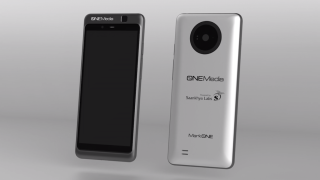 (Image credit: ONE Media)HUNT VALLEY, Md.—ATSC 3.0 in smartphones took a big step forward this week with delivery of the first of hundreds of production sample phones to the Sinclair Broadcast Group, a key part of the station group’s strategy to ensure that NextGen TV one day is an integral part of mobile phones and other devices.The ONE Media Mark One phone powered by Saankhya Labs is an Android smartphone with built-in Saankhya Labs SL4000 ATSC 3.0 receiver chip providing NextGen TV reception, tuning and demodulation. The Mark One relies on an embedded antenna –not a pull-out or hang-on antenna—and is an unlocked AT&T- and T-Mobile-compatible device, says Mark Aitken, President of ONE Media 3.0 and senior vice president of technology at Sinclair.“This is the phone that we had hoped we would have had in sample form for the NAB Show,” says Aitken, “but COVID struck—it struck hard and shut things down.”The Mark One has been two years in the making, delayed for months because the electronics industry in China where certain components are fabricated was shut down as the virus affected the nation, he says.By jointly developing the underlying technology with Saankhya Labs (working with BORQS, a device OEM), building the phone and deploying NextGen TV stations around the country, Sinclair in essence has eliminated the chicken-egg problem. “We are both the chicken and the egg,” says Aitken.THE BIGGER PICTURESinclair is in talks with two large MVNOs (Mobile Virtual Network Operators) that ride on the AT&T and T-Mobile wireless networks about offering the phone, says Aitken, who declined to identify the operators.“There are millions of MVNO subscribers that would be ripe for the picking so to speak with a smartphone of this sort. That’s one of the reasons for pushing so hard to get this phone to a ready state,” says Aitken, adding that at the moment the Mark One is not ready for mass consumer sales but that “it’s not far away.”With a 3.0 smartphone on the way to potentially millions of consumers, it will be easier for the station group to implement another key aspect of its NextGen TV deployment strategy: state government mandates requiring smartphones to be built with 3.0 receivers.“We are in the process of getting legislation into multiple states, specifically state house and senate legislation in New York at the moment, for a mandate to include ATSC 3.0 receivers in smartphones because of the public safety and public service side of the standard,” he says.In July, New York State Senator Kevin Parker and Clyde Vanel (State Assembly Chairman, Internet and New Technology Subcommittee) introduced legislation (S8797) mandating inclusion of the 3.0 receiver chip in portable electronic devices defined in the bill as “any handheld mobile telephone… personal digital assistant (PDA), or handheld device with mobile data access.” “On and after January first, Two Thousand Twenty-Two, no manufacturer shall provide for sale in this state any portable electronic device not equipped with an ATSC 3.0 chip,” the legislation reads. The Advanced Emergency Alerting and Informing (AEAI) aspects of ATSC 3.0 “are not going unnoticed at the state level,” says Aitken.CREATING LEVERAGEWhile the Federal Communications Commission has expressed no interest publicly in mandating 3.0 receivers in smartphones, the AWARN Alliance and others in the television industry have spent the past several years educating local, state and federal emergency managers about ways in which NextGen TV can help inform the public and assist them in the event of a disaster.Broadcasters and vendors of emergency alerting technology used by TV broadcasters have stepped up as well. For example, the News-Press & Gazette station group has worked with AWARN to demonstrate how the standard could have been used to alert viewers in specific neighborhoods of Santa Barbara, Calif., to the threat of mudslides. But until the Mark One, such alerts would only have been useful to home viewers. With a 3.0-enabled smartphone, the public can stay informed of emergencies regardless of where they are, says Aitken.“Very soon, I am going to be sending phones to AT&T and other mobile companies, and I will ask a simple question,” he says. “What is preventing your organization, your business, from manufacturing a phone that could save lives in the event of natural disaster, a public safety situation or crime?”The offer Aitken made a couple of years ago at the ATSC Annual Meeting in Washington, D.C., to provide AT&T and other wireless companies with a million 3.0 receiver chips, each, for free stands to this day, he says.CONSUMER INTERESTInitially, the Mark One will be put into the hands of friends and family of Sinclair staff in markets where it delivers ATSC 3.0 to help the station group fine tune its NextGen TV service. The phones are equipped with a return channel so that data collected about reception levels at various locations can help guide the station group as it makes decisions about deploying ATSC 3.0 single frequency networks (SFNs) around the country, he says. However, that’s just the start. Aitken anticipates strong interest in the phone from consumers. “There’s not a person I’ve talked to over the past two years of getting to this point who hasn’t said, ‘As soon as you have it, I want one,’” he says.The Mark One is aimed at the middle of the market. Target pricing is below $300 if the production run is in the tens of thousands, $200 if it is in the hundreds of thousands of units and even less if millions of the phones are produced, he says.“We’re not in this for the money [from phone sales],” says Aitken. “I guess we are a little bit crazy, but we are not so crazy as to think that we want to be in the business of selling phones.”AdvertisementBeyond the Mark One, Aitken envisions the SL4000 3.0 receiver chip being used in a range of other consumer devices, such as NextGen TV gateways capable of receiving 3.0 and retransmitting content via Wi-Fi to tablets and other home devices, and even into cars for a range of applications from receiving map and navigation data to enabling wireless firmware updates to onboard car systems.“It [the SL4000] is the lowest common denominator that fills the largest number of possible use cases,” he says.A video detailing the Mark One smartphone is available here.ATSC, TSDSI Ink Deal Opening Way for 3.0 Adoption in IndiaBy Phil Kurz 4 days agoAgreement is a necessary step for ATSC 3.0 to be adapted for India’s unique use cases.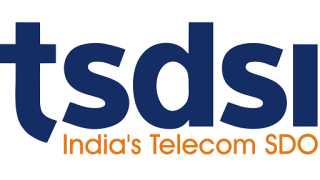 (Image credit: TSDSI)WASHINGTON & NEW DELHI—The Advanced Television Standards Committee and the group responsible for developing telecommunications standards in India announced they have signed an agreement to enable adoption of ATSC standards for reception of broadcast services on mobile devices.The ATSC and Telecommunications Standards Development Society, India (TSDSI) signed the agreement March 2. It enables TSDSI to adopt ATSC standards. It is seen as the first step toward advancing development of NextGen broadcasting standards for India.“The agreement with Telecommunications Standards Development Society, India is a significant accomplishment,” said ATSC Board Chairman Lynn Claudy. “This is a great opportunity to integrate ATSC 3.0’s state-of-the-art broadcast capabilities into the global telecom’s ecosystem, especially given the massive size, scope and influence of India’s market and technological expertise.”With the agreement, TSDSI can begin adapting ATSC standards for specific live-linear broadcast and broadcast traffic offload use cases in India, said TSDSI Chair Mr. N. G. Subramaniam.“TSDSI developed a technical study report on Broadcast Traffic Offload in early 2020. We have prioritized creation of a standard that will meet the requirements of India market, which has the world’s highest consumption of mobile data per smartphone,” he said.The agreement is the product of work that began three years ago with a Memorandum of Understanding between the organizations and a jointly organized conference on the convergence of broadcast and broadband in India. “This agreement enables mobile operators to consider ATSC 3.0 adopted standards-based broadcast technologies to supplement their LTE/5G telecom deployments,” said Madeleine Noland, president of ATSC. “The impact in terms of the large number of base stations and devices in India could be massive, even at current levels of one billion subscribers and approximately 250 million new devices being added every year.” The ultimate benefit of the collaboration between the organizations might be tight integration in the core networks and the devices of cellular operators and broadcasters, said Pamela Kumar, director general of TSDSI.“While there are still many steps to take to reach that goal, this agreement represents a first and necessary step that can open the path to these possibilities and more,” she said.Sinclair Broadcast Group and ONE Media 3.0—both ATSC and TSDSI members—welcomed news of the agreement.“We’re delighted that leaders in broadcast and telecom standards are charting a way forward to break traditional walls between these verticals in the interest of creating the most cost-effective broadcast solution for massive cellularized deployment,” said Christopher Ripley, Sinclair president and CEO.“Our investment in Saankhya Labs for ATSC 3.0 silicon and infrastructure technologies is a clear testament of our confidence in India’s technological expertise and market influence. Through adaptation by TSDSI, ATSC 3.0 also can be part of the 5G ecosystem for non-television data services,” he added.Many elements of ATSC 3.0 are compatible with international telecom standards and are recognized by the agreement, Sinclair said.In mid-October 2020, Sinclair revealed the first production model of its Mark ONE smartphone equipped with ATSC 3.0 receiver and antenna. The phone was designed in India.“We are pleased that the Indian Ministry of Information and Broadcasting has recognized ATSC 3.0 as an ‘emerging standard around 5G broadcasting where you can directly broadcast to mobile phones’ as well as providing a grant for proof-of-concept field trials to validate the business case ,” said Sesh Simha, ONE Media’s vice president of Advanced Technology.“Designed in India, our Mark ONE engineering validation smartphone with embedded ATSC 3.0 technology is an example of our continued support of ‘Atmanirbhar Bharat’ (self-reliant India) solutions for this activity.”More information is available on the TSDSI and ATSC websites. A video is available here; WatchNextGenTV.com It does not mention alerting or CAP Event Terms list. The quality of what you observe is limited by the device you use. International TV formats and cinema quality are supported.er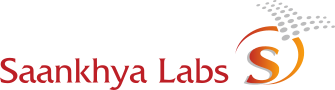 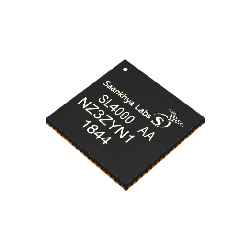 Saankhya Labs’ SL4000, is a compact Next-Gen Universal Mobile DTV Receiver that enables reception of LIVE TV signal on handheld devices. It is industry’s first Software Defined Radio (SDR) based TV Receiver that supports all the leading Mobile TV standards. With focus on ‘Mobile-First’, the SoC is designed to deliver high performance in static, mobile and multipath environments.Fully programmable SDR architecture based Mobile TV receiver chipCapability to support all leading mobile TV transmission standards through firmwareIntegrated high performance multi-standard UHF tuner for reduced PCB footprint in mobile TV applicationsRobust TV reception in Urban or Non-Stationary use scenariosLow Power ConsumptionTechnical SpecificationsAPPLICATIONSMobile infotainment SystemsFirmware Upgrade Over The Air- Software upgrades and mapping systemsIoT Sensors and field upgradesPower Hungry portable devices like tabletsEmergency Alert and Early Warning SystemsLG make nextgenTV receiver chips e.g. LG33072.Reportedly Sony also does.size rankCountrypopulationcasesfatalitiesk%fataldata datefirstPubAlertC%cases56Greece & Crete10,423,0542,2351101.062020-04-182020-03-222.14WEA31Japan126,476,4619,7871900.152020-04-182020-02-200.77Vax before travelVax before travel20Netherlands17,134,87231,5893,60121.022020-04-182020-03-2218.44WEA26New Zealand4,822,2331,422110.232020-04-182020-03-192.95level 4 WEA15Romania19,237,6918,4184212.192020-04-182020-03-214.38WEA28South Africa59,308,6902,783500.082020-04-182020-02-010.47State Dept travelState Dept travel25South Korea51,269,18510,6532320.452020-04-182020-02-012.08State Dept travelState Dept travel49Taiwan23,816,77539860.032020-04-182020-01-200.17Travel alert Wuhan (AMA)Travel alert Wuhan (AMA)10United Kingdom (less smaller islands)67,886,011114,21715,46422.782020-04-182020-03-1616.82PM press conferencePM press conference2United States  331,002,651732,19738,73211.702020-04-182020-03-1322.12Lavaca County TXCorrelation0.564INTERFACESStandard SDIO/SPI interface to application processor/TV SoCTransport Stream (TS) Serial interfaceI2C / SPI master/slave interface for programming and control path from external processor and other componentsRF interface to antennaStandards SupportedMobile TV – ATSC 3.x, DVB-T2-Lite, ISDB-T 1-segFrequency RangeUHF range from 470 to 858 MHz
Input channel bandwidth of 5/6/7/8 MHzModulation SchemeBPSK, QPSK, 16/32/64 QAMFFT Size2K/4K/8K/16KMultiplexing ModeTDM, FDM & LDMPower0.9V, 1.2V, 1.8V, 3.3VOperating Temperature0-85o CPackage7 x 11 mm (0.8mm pitch) 99 pin TFBGA